2019年浙江大学海洋学院暑期夏令营名单公布海洋学院暑期夏令营报名审核工作已基本结束，经过综合测评、导师选拔、学科评审、学院审核，已确定入围名单，详见下表。请参加的同学及时做好行程安排，携带相关证件于7月28日当天前往浙江大学舟山校区报到，详见《浙江大学海洋学院2019优秀大学生暑期夏令营具体安排及参营须知》。浙江大学海洋学院2019.7.11请入围同学扫码入群，相关通知也会发布在微信群。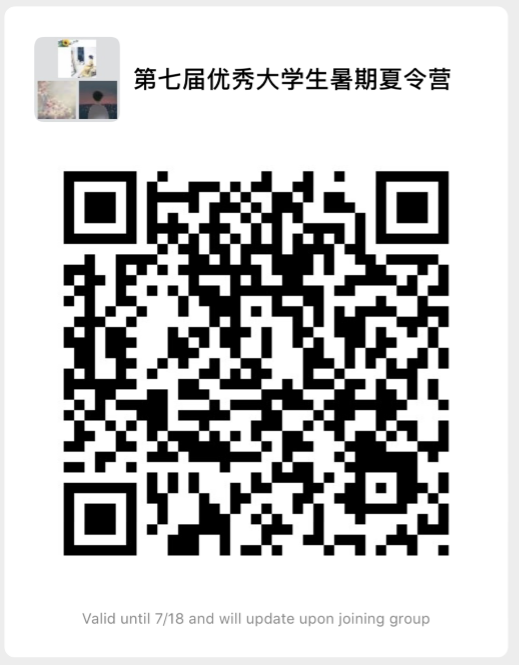 序号姓名性别所在学校刘明杰男山东大学张旭男上海海洋大学马致远男华南师范大学陈家鑫女大连海事大学莫宇倩女浙江理工大学郭新澳女海南大学韩雨竹女山东大学邢梦圆女沈阳药科大学严沁女中国药科大学张晓宇女中国海洋大学程思怡女兰州大学兰清雯女宁波大学甄静女广西大学岳逸男中南大学王一茗女中国地质大学(北京)王寅文女中国地质大学(北京)秦旖繁女中国地质大学(北京)张明志男中国地质大学(武汉)桑亚迪女中国海洋大学权雪瑞女吉林大学张俊茹女太原理工大学汪淼女山东科技大学雷雯女山东科技大学李鑫女成都理工大学石淼女成都理工大学郭玉萍女成都理工大学崔赫男上海海洋大学谢春虎男上海海洋大学唐莎女中国地质大学(北京)武予清女中国地质大学(武汉)任国志男中国海洋大学苑诗敏女中国海洋大学徐冉女中国石油大学(华东)韩雨欣女内蒙古大学王雨馨女南京信息工程大学王菡男南京信息工程大学聂婧璇女厦门大学李常鹏男山东大学刘健玙女中国海洋大学程鑫男中国海洋大学黄靖女武汉大学许卓弈女中国海洋大学周寅飞男内蒙古大学刘春容女中国海洋大学刘牧原男中国地质大学(北京)俞心婷女中国地质大学(武汉)石鑫女中国海洋大学朱天亦女中国海洋大学韩艳红女云南大学刘翔男哈尔滨工业大学蒋阳阳男西北农林科技大学张文娴女中国海洋大学王宇然男大连理工大学曹鸿杰男天津大学孔红斌男武汉理工大学王宏剑男浙江师范大学季家建男浙江师范大学陈汉男西北工业大学苏帅男郑州大学孙志鹏男中国农业大学金杰男中国石油大学(北京)司玉玺男中国石油大学(北京)黄哲敏男中国石油大学(华东)胡若愚男大连海事大学马凤瑞男大连理工大学张增其男大连理工大学袁梓祯男大连理工大学许芬女宁波大学杨喆皓男武汉大学傅晨煜男福州大学关家顺男天津大学金庭宇男大连海事大学吴正韬男浙江师范大学陈鑫男中国海洋大学李天赐男南开大学程刘华男南昌大学徐喜男南昌大学李舒兴男厦门大学陈嘉颖女哈尔滨工程大学张浩男哈尔滨工程大学王力男哈尔滨工程大学闫佳乐男哈尔滨工程大学张哲铭男哈尔滨工程大学胡涵谦男哈尔滨工程大学田新宇男哈尔滨工程大学罗春苗女哈尔滨工程大学刘佳阳男大连理工大学傅瑾娜女河海大学孙姝悦女中国海洋大学梁富胜男中国海洋大学庄一峰男华南理工大学杨益钦男华南理工大学彭秋平男华南理工大学张毅男哈尔滨工程大学徐顺男大连海事大学潘宣景男大连理工大学孔令澎男大连理工大学张融圣男大连理工大学郑立男大连理工大学马培宇女大连理工大学周泽华男天津大学王凯甬男郑州大学冯华磊男长安大学袁任江男南昌大学王宣宣男中国农业大学陈鑫男中国海洋大学于海升男中国海洋大学钟子悦男中国海洋大学张祯琪女中国海洋大学刘佳宁女中国海洋大学白浩哲男中国海洋大学谢寻晗女中国海洋大学王康男华中科技大学叶漪琦女华北水利水电大学刘浩南男哈尔滨工程大学武靖箫男哈尔滨工程大学郭雪卿女哈尔滨工程大学贾明扬女四川农业大学李发渟女四川农业大学马至敏女四川农业大学赵晨臣男四川农业大学刘啸宇女四川农业大学党晓凤女太原理工大学赵旭东男武汉理工大学严枫男河海大学徐晓武男河海大学彭珉女河海大学占毅男河海大学杨昊烨男河海大学王云飞女湖南大学张冰原男福州大学王旭男福州大学刘晗帆男西南交通大学周超男西南交通大学田雅女郑州大学崔正男重庆交通大学刘宇淳男河海大学元捷衡男河海大学赵晓涛男东北农业大学李少乾男西南科技大学刘怡贝女海南大学吴子文男华中农业大学吴思锋男华中农业大学赵振星男哈尔滨工程大学周爽男哈尔滨工程大学李林育女哈尔滨工程大学王珍珠女哈尔滨工程大学郑擎宇女哈尔滨工程大学谢冰玉女大连海事大学夏源骋男大连海事大学徐嗣轩男宁波大学林艳梅女暨南大学郑乾健男浙江工业大学郑卓锐男暨南大学